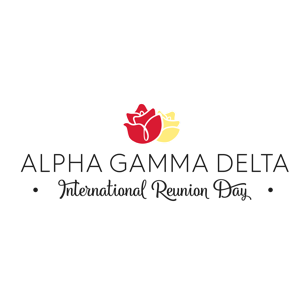 International Reunion Day – Sample ProgramGreetings and introduction of the head table and special guests – Mistress of Ceremonies Grace – Song Leader Lunch/Dinner/Tea Reading of the Fraternity’s IRD Speech by Melissa Jacobson James, IVP-A Guest Speaker (May choose either reading or speaker)Local Achievements – Collegiate President, Chapter Advisor or Alumnae Chapter/Club President Fraternity Achievements – Collegiate President, Chapter Advisor or Alumnae Chapter/Club President Collegiate Scholarship Award – Chapter Advisor, Academic Excellence Team Advisor, or Vice President-Academic Excellence Other Collegiate Awards – Chapter Advisor or Chapter President Recognition of 25-Year, 50-Year, 60-Year and 70-Year Members – Alumnae Chapter/Club President or Vice President Recognition of recipients and/or presentation of Alumnae Recognition Awards – Alumnae Chapter/Club President Recognition of wearers of Honors of Epsilon Pi – Alumnae Chapter/Club President or Permanent Secretary Talent of Leadership Award (if applicable) – Collegiate President or Alumnae Chapter/Club President Chapter Roll Call Announcements – Mistress of Ceremonies Pledge of Faith – Song Leader Farewell – Mistress of Ceremonies